            The Transportation Club of Tacoma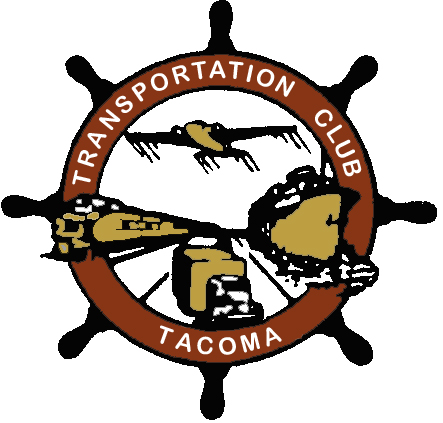 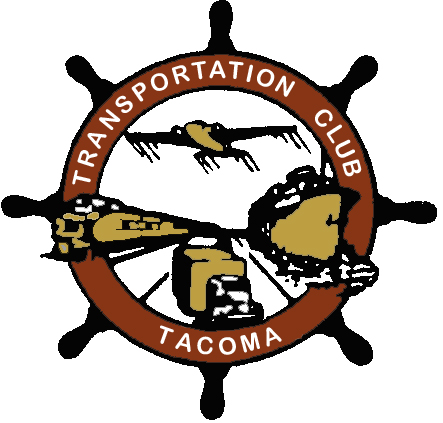    Membership Application 2017     Founded 1926Applicant Information (please print or type)I plan to make this contribution in the form of:   Cash     Check     Credit Card Contact info:Transportation Club of Phone: 253/445-3933Fax: 253/799-8518tctacoma@comcast.netNameTitleFirmBilling addressCityStateZIP CodeWeb addressTelephone (Office)FaxCellE-MailRecommended by:Date:2017 Dues:   $60Scholarship Donation (optional)$Total charged$Credit card type  Visa        MasterCard        AX        Discover  Name on cardCredit card numberExpiration dateBilling Zip CodeAuthorized signature